HERØY ROTARY        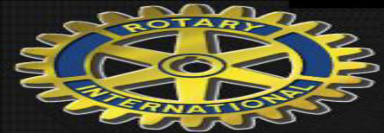 25.09.23 Klubbkveld på Sanitetshuset.24 medlemar møtte. Opningssong: «Då Daniel drog»Presidenten orienterte litt frå Distriktskonferansen, men han kjem tilbake til det på neste møte.Presidenten tok opp at Robert Voldnes har blitt spurt om å stille som Guvernør i perioden 2026/27. Robert opplyst at han har blitt spurt mange gonger, hadde fyst tenkt å ikkje stille, men etter drøftinga med Lidunn Hareide frå Ulstein Rotaryklubb, som skal bli Guvernør i 2024/25, ynskjer dei å vere med på modernisering av Rotary. Robert opplyser det er eit 4årig løp, med mykje arbeid og reising, og det skal arrangerast Distriktskonferanse. Dette vil vere positivt for klubben med omtale og rekruttering. Innstilling innan 15 oktober. Robert har tatt det opp med sin arbeidsgjevar, som støttar han. Klubben støtta Robert med applaus. Ulstein Rotary har ynskje om å vere med oss på Lutafiskmiddag. Vi vil gjerne ha med Ulstein Rotaryklubb.Jon Christian hadde kurs i AppsCo. Han har sendt presentasjonen sin til alle medlemane og ein link til eit dokument som viser steg-for-steg om korleis ein kan lage ny brukar ,eller setter nytt passord på kontoen. Han er tilgjengeleg på tlf.om nokon treng hjelp. Veldig bra og nyttig kurs.Fin klubbkveld.Lilly-ÅseRef.